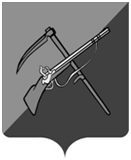        ПРЕДСТАВИТЕЛЬНОЕ СОБРАНИЕТИМСКОГО РАЙОНА КУРСКОЙ ОБЛАСТИ                             ПЯТОГО СОЗЫВАРЕШЕНИЕот 27 февраля 2024г.  № 73                   307060, Курская область, п. Тим, ул. Кирова, 51Об утверждении Порядка определения цены земельных участков при заключении договоров купли-продажи земельных участков, находящихся в муниципальной собственности муниципального района "Тимского район" Курской области, приобретаемых без проведения торговВ соответствии с подпунктом 3 пункта 2 статьи 39.4 Земельного кодекса Российской Федерации, постановлением Администрации Курской области от 27.02.2015 № 97-па "Об утверждении Порядка определения цены земельных участков при заключении договоров купли-продажи земельных участков, находящихся в государственной собственности Курской области, и земельных участков, государственная собственность на которые не разграничена на территории Курской области, приобретаемых без проведения торгов", Уставом муниципального района "Тимского район" Курской области Представительное Собрание Тимского района Курской области РЕШИЛО:1. Утвердить Порядок определения цены земельных участков при заключении договоров купли-продажи земельных участков, находящихся в муниципальной собственности муниципального района "Тимский район" Курской области, приобретаемых без проведения торгов (приложение).2. Разместить настоящее решение на официальном сайте Администрации Тимского района Курской области в сети "Интернет".3. Решение вступает в силу со дня его подписания.Председатель Представительного Собрания Тимского района                     		                         А.С. МуринГлава Тимского района                                 		                         А.И. Булгаков Приложение к Решению Представительного Собрания Тимского района Курской областиот 27 февраля 2024г.  № 73Порядка определения цены земельных участков при заключении договоров купли-продажи земельных участков, находящихся в муниципальной собственности муниципального района "Тимского район" Курской области, приобретаемых без проведения торгов1. Настоящий Порядок разработан в соответствии с подпунктом 3 пункта 2 статьи 39.4 Земельного кодекса Российской Федерации и устанавливает порядок определения цены земельных участков при заключении договоров купли-продажи земельных участков, находящихся в муниципальной собственности муниципального района " Тимского район" Курской области, без проведения торгов.Цена продажи земельного участка, находящегося в муниципальной собственности муниципального района " Тимского район" Курской области (далее - земельный участок), определяется в размере его кадастровой стоимости, за исключением случаев, предусмотренных настоящим Порядком.2. Цена продажи земельного участка, на котором расположены здания, сооружения, собственникам таких зданий, сооружений либо помещений в них в случаях, предусмотренных статьей 39.20 Земельного кодекса Российской Федерации, определяется в размере 50 процентов от кадастровой стоимости земельного участка.3. Цена продажи земельного участка, предоставленного для ведения личного подсобного, дачного хозяйства, садоводства, индивидуального гаражного или индивидуального жилищного строительства гражданину, являющемуся собственником здания или сооружения, возведенных в соответствии с разрешенным использованием земельного участка и расположенных на приобретаемом земельном участке, определяется в размере 10 процентов от кадастровой стоимости соответствующего земельного участка.4. Цена продажи земельных участков, находящихся на праве аренды, собственникам расположенных на них зданий, строений, сооружений, определяется в размере 2,5 процента от кадастровой стоимости земельного участка, в случаях если:1) в период со дня вступления в силу Федерального закона "О введении в действие Земельного кодекса Российской Федерации" до 1 июля 2012 года в отношении таких земельных участков осуществлено переоформление права постоянного (бессрочного) пользования на право аренды;2) такие земельные участки образованы из земельных участков, указанных в подпункте 1 настоящего пункта.5. Продажа земельных участков крестьянскому (фермерскому) хозяйству или сельскохозяйственной организации в случаях, установленных Федеральным законом от 24 июля 2002 года N 101-ФЗ "Об обороте земель сельскохозяйственного назначения", осуществляется по цене, установленной Законом Курской области от 19 декабря 2011 года N 104-ЗКО "Об обороте земель сельскохозяйственного назначения на территории Курской области".6. При определении цены земельных участков, рассчитываемой от кадастровой стоимости, применяется кадастровая стоимость земельных участков, действующая по состоянию на дату подачи заявления о предоставлении в собственность земельного участка, за исключением случая, предусмотренного пунктом 6.1 настоящего Порядка.6.1. В случае если после даты подачи заявления о предоставлении в собственность земельного участка в Единый государственный реестр недвижимости внесены сведения о кадастровой стоимости этого объекта недвижимости, полученной по итогам проведения государственной кадастровой оценки, и такая кадастровая стоимость ниже кадастровой стоимости, которая была внесена в Единый государственный реестр недвижимости на дату подачи указанного заявления, при определении цены земельных участков применяется кадастровая стоимость, внесенная в Единый государственный реестр недвижимости на дату заключения договора купли-продажи земельного участка.